Temat: A. Vivaldi „Wiosna”- zabawy rytmizujące.Powitanka. Zaśpiewaj i pokaż.Jaką porę roku teraz mamy, a jaką pożegnaliśmy?Dziś będziemy tworzyli rytm i ruch do utworu Antonio Vivaldiego „Wiosna”. Potrzebujesz: plastikowej miseczki lub wiaderka oraz coś, co będzie służyło za pałeczki, np. kredki sztuk 2.Posłuchaj utworu: https://www.youtube.com/watch?v=Z_tk-AhlA1oTo do dzieła:Zobacz co będziesz robić;Teraz razem, spróbujmy razem.https://www.youtube.com/watch?v=5bbzz6P3RTsPrawda, że dobrze się bawiliśmy . Co Ci się podobało (powiedz ), a co sprawiło trudność. Nie martw się następnym razem będzie lepiej. Zawsze możesz sobie poćwiczyć. Do zobaczenie za tydzień 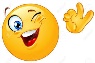 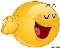 